Печатное издание органа местного самоуправленияКаратузский сельсовет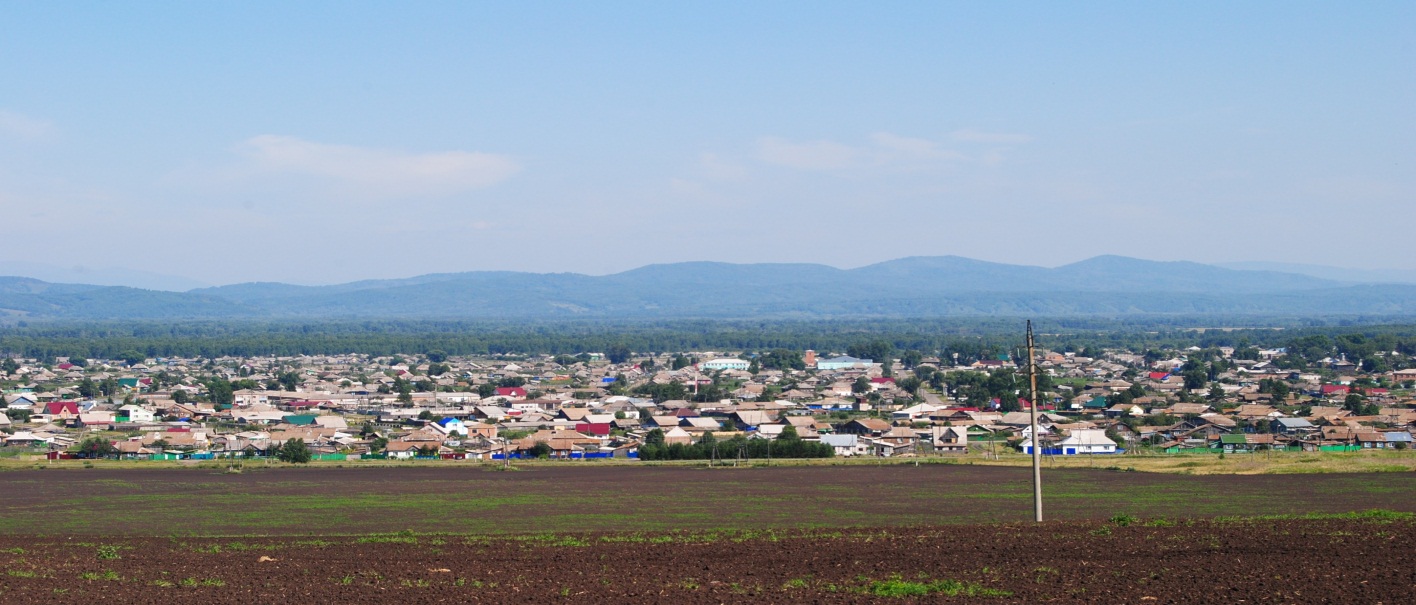 № 6 (112) от 05 мая 2016 г.	с. КаратузскоеАДМИНИСТРАЦИЯ КАРАТУЗСКОГО СЕЛЬСОВЕТАПОСТАНОВЛЕНИЕ 15.04.2016г.	                                                                	с. Каратузское                                                                           № 216-                                                                                                                                                      О введении на территории муниципального образования Каратузский сельсовет особого противопожарного режимаВ соответствии с Федеральным законом от 21 декабря 1994 года № 69-ФЗ «О пожарной безопасности», Законом от 06.10.2003г. № 131-ФЗ «Об общих принципах организации местного самоуправления в Российской Федерации», руководствуясь Уставом Каратузского сельсовета Каратузского района Красноярского края, ПОСТАНОВЛЯЮ:Ввести на территории муниципального образования Каратузский сельсовет особый противопожарный режим с 15.04.2016 года по 01.06.2016 года.На период действия особого противопожарного режима на территории муниципального образования установить дополнительные требования пожарной безопасности, предусмотренные нормативными правовыми документами по пожарной безопасности.Активизировать совместную работу с привлечением всех заинтересованных служб (пожарная охрана, полиция, учреждения социальной сферы, коммунальные службы, ДПД, волонтеры) по обеспечению выполнения комплекса мероприятий в условиях особого противопожарного режима направленных на предотвращение пожаров и гибели людей.Запретить разведение костров, сжигание мусора и другого горючего материала (сухой травы, листьев и т.п.) на территории Каратузского сельсовета (предприятия, домовладения, лесополосы, парки, площадки для мусора и т.д.). Проведение работ с применением огня на территории частного домовладения (топка печи бани; приготовление шашлыка и т.п.) проводить при постоянном наблюдении за огнем от начала розжига до полного остывания печи, мангала.Руководителям учреждений, организаций и сельскохозяйственных предприятий:5.1.В целях исключения сжигания мусора, обеспечить вывоз горючего мусора и материалов с территорий на свалку.5.2.Организовать выполнение требований норм и правил пожарной безопасности.5.3.Обеспечить исправность пожарной и приспособленной для тушения пожаров техники добровольных пожарных команд, а так же их заправку горюче-смазочными материалами в полном объеме.6. Данное постановление опубликовать в газете «Каратузский вестник» и разместить в сети Интернет на официальном сайте администрации.7. Контроль за исполнением данного постановления оставляю за собой.Глава Каратузского  сельсовета                                                     А.А.Саар                                                                                            АДМИНИСТРАЦИЯ КАРАТУЗСКОГО СЕЛЬСОВЕТАПОСТАНОВЛЕНИЕ04.05.2016				    с. Каратузское				219-ПОб отмене Постановления от 22.10.2013г. №297-П «Об утверждении Положения о дорожной деятельности в отношении автомобильных дорог местного значения в границах населенных пунктов Каратузского сельсовета»В соответствии с Федеральным законом от 06.10.2003г. №131-ФЗ «Об общих принципах организации местного самоуправления в РФ», Федеральным законом от 08.11.2007г. №257-ФЗ «Об автомобильных дорогах и о дорожной деятельности в РФ и о внесении изменений в отдельные законодательные акты РФ», руководствуясь ст. 14 Устава Каратузского сельсовета Каратузского района Красноярского краяПОСТАНОВЛЯЮ:Отменить Постановление от 22.10.2013г.  №297-П «Об утверждении Положения о дорожной деятельности в отношении автомобильных дорог местного значения в границах населенных пунктов Каратузского сельсовета»2. Настоящее постановление подлежит официальному опубликованию в печатном издании «Каратузский Вестник».3. Постановление вступает в силу в день следующий за днем его официального опубликования.Глава Каратузского сельсовета						А.А.СаарАДМИНИСТРАЦИЯ КАРАТУЗСКОГО СЕЛЬСОВЕТАПОСТАНОВЛЕНИЕ04.05.2016				    с. Каратузское				220-ПОб отмене Постановления от 16.07.2013г. №212-П «Об утверждении Порядка осуществления муниципального контроля за обеспечением сохранности автомобильных дорог местного значения муниципального образования Каратузский сельсовет»В соответствии с Федеральным законом от 06.10.2003г. №131-ФЗ «Об общих принципах организации местного самоуправления в РФ», Федеральным законом от 26.12.2008г. №294-ФЗ «О защите прав юридических лиц и индивидуальных предпринимателей при осуществлении государственного контроля (надзора) и муниципального контроля», Законом Красноярского края от 05.12.2015г. №5-1912 «О порядке разработки и принятия административных регламентов осуществления муниципального контроля», руководствуясь ст. 14 Устава Каратузского сельсовета Каратузского района Красноярского краяПОСТАНОВЛЯЮ:Отменить Постановление от 16.07.2013г.  №212-П «Об утверждении Порядка осуществления муниципального контроля за обеспечением сохранности автомобильных дорог местного значения муниципального образования Каратузский сельсовет»2. Настоящее постановление подлежит официальному опубликованию в печатном издании «Каратузский Вестник».3. Постановление вступает в силу в день следующий за днем его официального опубликования.Глава Каратузского сельсовета						А.А.СаарАДМИНИСТРАЦИЯ КАРАТУЗСКОГО СЕЛЬСОВЕТАПОСТАНОВЛЕНИЕ04.05.2016                                                                 	  с. Каратузское                                                      		№ 221-ПО внесении изменений в Постановление администрации Каратузского сельсовета от 25.09.2013г. №260-П «Об утверждении Порядка ремонта и содержания автомобильных дорог местного значения Каратузского сельсовета»В соответствии с Федеральным законом от 06.10.2003г. №131-ФЗ «Об общих принципах организации местного самоуправления в РФ», руководствуясь ст. 14 Устава Каратузского сельсовета Каратузского района Красноярского краяПОСТАНОВЛЯЮ:Внести изменения в Постановление от 25.09.2013г. №260-П «Об утверждении Порядка ремонта и содержания автомобильных дорог местного значения Каратузского сельсовета» следующие изменения:Пункт 2 постановления изложить в новой редакции:«2. Настоящее постановление вступает в силу в день следующий за днем его официального опубликования в печатном издании «Каратузский Вестник».В пункте 1.3 части 1 Порядка слова «Федеральным законом от 21.07.2005г. №94-ФЗ «О размещении заказов на поставки товаров, выполнение работ, оказание услуг для государственных и муниципальных нужд»» заменить на слова «Федеральным законом от 05.04.2013г. №44-ФЗ «О контрактной системе в сфере закупок товаров, работ, услуг для обеспечения государственных и муниципальных нужд»».2. Постановление вступает в силу в день следующий за днем его официального опубликования в печатном издании «Каратузский Вестник».3. Контроль за исполнением настоящего постановления оставляю за собой. Глава Каратузского сельсовета                                                 А.А.СаарАДМИНИСТРАЦИЯ КАРАТУЗСКОГО СЕЛЬСОВЕТАПОСТАНОВЛЕНИЕ04.05.2016г.		                                            	с.Каратузское		                          		№ 222-ПОб определении размера вреда, причиняемого тяжеловесными транспортными средствами при движении по автомобильным дорогам местного значения в границах Каратузского сельсоветаВ целях реализации полномочий  администрации   Каратузского сельсовета по решению вопросов местного значения по осуществлению дорожной деятельности в отношении автомобильных дорог местного значения в границах   Каратузского сельсовета, установленных Федеральным законом от 06.10.2003 года № 131-ФЗ «Об общих принципах организации местного самоуправления в Российской Федерации»,  Федеральным законом от 08.11.2007 года № 257-ФЗ «Об автомобильных дорогах и о дорожной деятельности в Российской Федерации и о внесении изменений в отдельные законодательные акты Российской Федерации», Постановлением Правительства Российской Федерации от 16.11.2009г. №934 "О возмещении вреда, причиняемого транспортными средствами, осуществляющими перевозки тяжеловесных грузов по автомобильным дорогам Российской Федерации", руководствуясь   Уставом Каратузского сельсовета Каратузского района Красноярского края, ПОСТАНОВЛЯЮ: 1. Утвердить прилагаемые Правила определения размера вреда, причиняемого тяжеловесными транспортными средствами при движении по автомобильным дорогам местного значения в границах Каратузского сельсовета согласно приложению к настоящему постановлению.2. Признать утратившим силу постановление от 23.08.2013г. №241-П «Об утверждении порядка определения размера вреда, причиняемого транспортными средствами, осуществляющими перевозки тяжеловесных грузов по автомобильным дорогам общего пользования местного значения и Порядка возмещения вреда, причиняемого транспортными средствами, осуществляющими перевозки тяжеловесных грузов по автомобильным дорогам общего пользования»3. Контроль за исполнением настоящего постановления оставляю за собой4. Постановление вступает в силу в день следующий за днем его официального опубликования в печатном издании «Каратузский Вестник»Приложение К постановлению администрации   Каратузского сельсоветаот 04.05.2016 №  222-ППравила определения размера вреда, причиняемого тяжеловесными транспортными средствами при движении по автомобильным дорогам местного значения в границах Каратузского сельсовета1.Настоящие Правила устанавливают порядок определения размера вреда, причиняемого тяжеловесными транспортными средствами при движении по автомобильным дорогам местного значения в границах   Каратузского сельсовета (далее - транспортные средства, автомобильные дороги).2.В целях настоящих Правил под тяжеловесным транспортным средством, понимается транспортное средство, масса которого с грузом или без груза и (или) нагрузка на ось которого превышают допустимую массу транспортного средства и (или) допустимую нагрузку на ось, которые устанавливаются Правительством Российской Федерации.3. Вред, причиняемый автомобильным дорогам транспортными средствами (далее - вред), подлежит возмещению владельцами транспортных средств.Внесение платы в счет возмещения вреда осуществляется при оформлении специального разрешения на движение транспортных средств.4. Осуществление расчета, начисления и взимания платы в счет возмещения вреда организуется администрацией сельсовета в отношении участков автомобильных дорог    местного значения в границах   Каратузского сельсовета, по которым проходит маршрут движения транспортного средства.Расчет платы в счет возмещения вреда осуществляется на безвозмездной основе.5. Размер платы в счет возмещения вреда, рассчитанной применительно участку автомобильной дороги местного значения, по которому проходит маршрут конкретного транспортного средства, доводится до сведения владельца транспортного средства администрацией сельсовета. Размер платы в счет возмещения вреда определяется в порядке, предусмотренном методикой расчета размера вреда, причиняемого транспортными средствами, осуществляющими перевозки тяжеловесных грузов и рассчитывается в зависимости от:а) превышения установленных правилами перевозки грузов автомобильным транспортом, утверждаемыми Правительством Российской Федерации, запрещающими дорожными знаками 3.11 "Ограничение массы" и (или) 3.12 "Ограничение массы, приходящейся на ось транспортного средства" или решением о временном ограничении движения транспортных средств, принимаемом в порядке, предусмотренном частью 2 статьи 30 Федерального закона "Об автомобильных дорогах и о дорожной деятельности в Российской Федерации и о внесении изменений в отдельные законодательные акты Российской Федерации", значений:- допустимой массы транспортного средства;- допустимых осевых нагрузок транспортного средства;б) размера вреда, определенного  для автомобильных дорог  местного значения в границах Каратузского сельсовета;  в) протяженности участков автомобильных дорог   местного значения в границах   Каратузского сельсовета,   по которым проходит маршрут транспортного средства;г) базового компенсационного индекса текущего года.6. Размер платы в счет возмещения вреда рассчитывается применительно к каждому участку автомобильной дороги, по которому проходит маршрут транспортного средства, по следующей формуле:           Пр = [Рпм + (Рпом1 + Рпом2 +....+ Рпомi)] x S x Ттг, где:Пр - размер платы в счет возмещения вреда участку автомобильной дороги (рублей);Рпм - размер вреда при превышении значения предельно допустимой массы транспортного средства, определенный для автомобильных дорог местного значения (рублей на 100 километров);Рпом1, Рпом2,... Рпомi - размер вреда при превышении значений предельно допустимых осевых нагрузок на каждую ось транспортного средства, определенный для автомобильных дорог местного значения (рублей на 100 километров);i - количество осей транспортного средства, по которым имеется превышение предельно допустимых осевых нагрузок;S - протяженность участка автомобильной дороги (сотни километров);Ттг - базовый компенсационный индекс текущего года, рассчитываемый по следующей формуле:                            Ттг = Тпг x Iтг, где:     Тпг - базовый компенсационный   индекс   предыдущего   года;Iтг - индекс-дефлятор инвестиций в основной капитал за счет всех источников финансирования в части капитального ремонта и ремонта автомобильных дорог на очередной финансовый год, разработанный для прогноза социально-экономического развития и учитываемый при формировании бюджета на соответствующий финансовый год и плановый период.7. Общий размер платы в счет возмещения вреда определяется как сумма платежей в счет возмещения вреда, рассчитанных применительно к каждому участку автомобильных дорог, по которому проходит маршрут транспортного средства.8. Средства, полученные в качестве платежей в счет возмещения вреда, подлежат зачислению в бюджет Каратузского сельсовета, если иное не установлено законодательством Российской Федерации.9. Решение о возврате излишне уплаченных (взысканных) платежей в счет возмещения вреда, перечисленных в бюджет, принимается в 7-дневный срок со дня получения заявления плательщика.      05.05.2016: Администрация Каратузского сельсовета уведомляет граждан о возможном предоставлении земельного участка, с кадастровым номером 24:19:1701002:905 из земель населенных пунктов, разрешенное использование – для ведения личного подсобного хозяйства, общей площадью 5494  кв. м., расположенного по адресу: Россия, Красноярский край, Каратузский район, с. Каратузское, ул. Объездная, 3 И, в аренду на  20  (двадцать) лет. Заявки принимаются в течение 30 дней со дня опубликования данного объявления по адресу: Россия, Красноярский край, Каратузский район, с. Каратузское, ул. Ленина, 30, тел. 8 3913721607. 05.05.2016: Администрация Каратузского сельсовета уведомляет граждан о возможном предоставлении земельного участка, с кадастровым номером 24:19:1701002:904 из земель населенных пунктов, разрешенное использование – для ведения личного подсобного хозяйства, общей площадью 5450  кв. м., расположенного по адресу: Россия, Красноярский край, Каратузский район, с. Каратузское, ул. Объездная, 3 Ж, в аренду на  20  (двадцать) лет. Заявки принимаются в течение 30 дней со дня опубликования данного объявления по адресу: Россия, Красноярский край, Каратузский район, с. Каратузское, ул. Ленина, 30, тел. 8 3913721607. 05.05.2016: Администрация Каратузского сельсовета уведомляет граждан о возможном предоставлении земельного участка, с кадастровым номером 24:19:1901001:686 из земель сельскохозяйственного назначения, разрешенное использование – сельскохозяйственное использование, общей площадью 404174  кв. м., расположенного по адресу: Россия, Красноярский край, Каратузский район, 30 м южнее с. Каратузское, в аренду на  20  (двадцать) лет. Заявки принимаются в течение 30 дней со дня опубликования данного объявления по адресу: Россия, Красноярский край, Каратузский район, с. Каратузское, ул. Ленина, 30, тел. 8 3913721607. Выпуск номера подготовила администрация Каратузского сельсовета.Адрес: село Каратузское улица Ленина 30. Глава Каратузского сельсоветаА.А.Саар